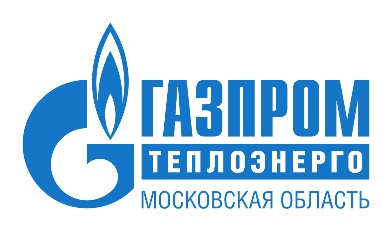 О средней продолжительности рассмотрения заявок на подключение.Среднее срок рассмотрения заявки на подключение (технологическое присоединение) составляет – 44 календарных дня с момента подачи.